Федеральный закон от 28.12.2013 N 426-ФЗ "О специальной оценке условий труда"Справка о документе·Документ в интернет-версии·СкачатьТекст документаОглавление123428 декабря 2013 года N 426-ФЗРОССИЙСКАЯ ФЕДЕРАЦИЯФЕДЕРАЛЬНЫЙ ЗАКОНО СПЕЦИАЛЬНОЙ ОЦЕНКЕ УСЛОВИЙ ТРУДАПринятГосударственной Думой23 декабря 2013 годаОдобренСоветом Федерации25 декабря 2013 годаГлава 1. ОБЩИЕ ПОЛОЖЕНИЯСтатья 1. Предмет регулирования настоящего Федерального закона1. Предметом регулирования настоящего Федерального закона являются отношения, возникающие в связи с проведением специальной оценки условий труда, а также с реализацией обязанности работодателя по обеспечению безопасности работников в процессе их трудовой деятельности и прав работников на рабочие места, соответствующие государственным нормативным требованиям охраны труда.2. Настоящий Федеральный закон устанавливает правовые и организационные основы и порядок проведения специальной оценки условий труда, определяет правовое положение, права, обязанности и ответственность участников специальной оценки условий труда.Статья 2. Регулирование специальной оценки условий труда1. Регулирование специальной оценки условий труда осуществляется Трудовым кодексом Российской Федерации, настоящим Федеральным законом, другими федеральными законами и иными нормативными правовыми актами Российской Федерации.2. Нормы, регулирующие специальную оценку условий труда и содержащиеся в федеральных законах и иных нормативных правовых актах Российской Федерации, должны соответствовать нормам Трудового кодекса Российской Федерации и настоящего Федерального закона.3. Если международным договором Российской Федерации установлены иные правила, чем те, которые предусмотрены настоящим Федеральным законом, применяются правила международного договора.Статья 3. Специальная оценка условий труда1. Специальная оценка условий труда является единым комплексом последовательно осуществляемых мероприятий по идентификации вредных и (или) опасных факторов производственной среды и трудового процесса (далее также - вредные и (или) опасные производственные факторы) и оценке уровня их воздействия на работника с учетом отклонения их фактических значений от установленных уполномоченным Правительством Российской Федерации федеральным органом исполнительной власти нормативов (гигиенических нормативов) условий труда и применения средств индивидуальной и коллективной защиты работников.2. По результатам проведения специальной оценки условий труда устанавливаются классы (подклассы) условий труда на рабочих местах.3. Специальная оценка условий труда не проводится в отношении условий труда надомников, дистанционных работников и работников, вступивших в трудовые отношения с работодателями - физическими лицами, не являющимися индивидуальными предпринимателями.4. Проведение специальной оценки условий труда в отношении условий труда государственных гражданских служащих и муниципальных служащих регулируется федеральными законами и иными нормативными правовыми актами Российской Федерации, законами и иными нормативными правовыми актами субъектов Российской Федерации о государственной гражданской службе и о муниципальной службе.Статья 4. Права и обязанности работодателя в связи с проведением специальной оценки условий труда1. Работодатель вправе:1) требовать от организации, проводящей специальную оценку условий труда, обоснования результатов ее проведения;2) проводить внеплановую специальную оценку условий труда в порядке, установленном настоящим Федеральным законом;3) требовать от организации, проводящей специальную оценку условий труда, документы, подтверждающие ее соответствие требованиям, установленным статьей 19 настоящего Федерального закона;4) обжаловать в порядке, установленном статьей 26 настоящего Федерального закона, действия (бездействие) организации, проводящей специальную оценку условий труда.2. Работодатель обязан:1) обеспечить проведение специальной оценки условий труда, в том числе внеплановой специальной оценки условий труда, в случаях, установленных частью 1 статьи 17 настоящего Федерального закона;2) предоставить организации, проводящей специальную оценку условий труда, необходимые сведения, документы и информацию, которые предусмотрены гражданско-правовым договором, указанным в части 2 статьи 8 настоящего Федерального закона, и которые характеризуют условия труда на рабочих местах, а также разъяснения по вопросам проведения специальной оценки условий труда;3) не предпринимать каких бы то ни было преднамеренных действий, направленных на сужение круга вопросов, подлежащих выяснению при проведении специальной оценки условий труда и влияющих на результаты ее проведения;4) ознакомить в письменной форме работника с результатами проведения специальной оценки условий труда на его рабочем месте;5) давать работнику необходимые разъяснения по вопросам проведения специальной оценки условий труда на его рабочем месте;6) реализовывать мероприятия, направленные на улучшение условий труда работников, с учетом результатов проведения специальной оценки условий труда.Статья 5. Права и обязанности работника в связи с проведением специальной оценки условий труда1. Работник вправе:1) присутствовать при проведении специальной оценки условий труда на его рабочем месте;2) обращаться к работодателю, его представителю, организации, проводящей специальную оценку условий труда, эксперту организации, проводящей специальную оценку условий труда (далее также - эксперт), за получением разъяснений по вопросам проведения специальной оценки условий труда на его рабочем месте;3) обжаловать результаты проведения специальной оценки условий труда на его рабочем месте в соответствии со статьей 26 настоящего Федерального закона.2. Работник обязан ознакомиться с результатами проведенной на его рабочем месте специальной оценки условий труда.Статья 6. Права и обязанности организации, проводящей специальную оценку условий труда1. Организация, проводящая специальную оценку условий труда, вправе:1) отказаться в порядке, установленном настоящим Федеральным законом, от проведения специальной оценки условий труда, если при ее проведении возникла либо может возникнуть угроза жизни или здоровью работников такой организации;2) обжаловать в установленном порядке предписания должностных лиц федерального органа исполнительной власти, уполномоченного на проведение федерального государственного надзора за соблюдением трудового законодательства и иных нормативных правовых актов, содержащих нормы трудового права, и его территориальных органов.2. Организация, проводящая специальную оценку условий труда, обязана:1) предоставлять по требованию работодателя, представителя выборного органа первичной профсоюзной организации или иного представительного органа работников обоснования результатов проведения специальной оценки условий труда, а также давать работникам разъяснения по вопросам проведения специальной оценки условий труда на их рабочих местах;2) предоставлять по требованию работодателя документы, подтверждающие соответствие этой организации требованиям, установленным статьей 19 настоящего Федерального закона;3) применять утвержденные и аттестованные в порядке, установленном законодательством Российской Федерации об обеспечении единства измерений, методы исследований (испытаний) и методики (методы) измерений и соответствующие им средства измерений, прошедшие поверку и внесенные в Федеральный информационный фонд по обеспечению единства измерений;4) не приступать к проведению специальной оценки условий труда либо приостанавливать ее проведение в случаях:а) непредоставления работодателем необходимых сведений, документов и информации, которые предусмотрены гражданско-правовым договором, указанным в части 2 статьи 8 настоящего Федерального закона, и которые характеризуют условия труда на рабочих местах, а также разъяснений по вопросам проведения специальной оценки условий труда;б) отказа работодателя обеспечить условия, необходимые для проведения исследований (испытаний) и измерений идентифицированных вредных и (или) опасных производственных факторов, в соответствии с гражданско-правовым договором, указанным в части 2 статьи 8 настоящего Федерального закона;5) хранить коммерческую и иную охраняемую законом тайну, ставшую известной этой организации в связи с осуществлением деятельности в соответствии с настоящим Федеральным законом.Статья 7. Применение результатов проведения специальной оценки условий трудаРезультаты проведения специальной оценки условий труда могут применяться для:1) разработки и реализации мероприятий, направленных на улучшение условий труда работников;2) информирования работников об условиях труда на рабочих местах, о существующем риске повреждения их здоровья, о мерах по защите от воздействия вредных и (или) опасных производственных факторов и о полагающихся работникам, занятым на работах с вредными и (или) опасными условиями труда, гарантиях и компенсациях;3) обеспечения работников средствами индивидуальной защиты, а также оснащения рабочих мест средствами коллективной защиты;4) осуществления контроля за состоянием условий труда на рабочих местах;5) организации в случаях, установленных законодательством Российской Федерации, обязательных предварительных (при поступлении на работу) и периодических (в течение трудовой деятельности) медицинских осмотров работников;6) установления работникам предусмотренных Трудовым кодексом Российской Федерации гарантий и компенсаций;7) установления дополнительного тарифа страховых взносов в Пенсионный фонд Российской Федерации с учетом класса (подкласса) условий труда на рабочем месте;8) расчета скидок (надбавок) к страховому тарифу на обязательное социальное страхование от несчастных случаев на производстве и профессиональных заболеваний;9) обоснования финансирования мероприятий по улучшению условий и охраны труда, в том числе за счет средств на осуществление обязательного социального страхования от несчастных случаев на производстве и профессиональных заболеваний;10) подготовки статистической отчетности об условиях труда;11) решения вопроса о связи возникших у работников заболеваний с воздействием на работников на их рабочих местах вредных и (или) опасных производственных факторов, а также расследования несчастных случаев на производстве и профессиональных заболеваний;12) рассмотрения и урегулирования разногласий, связанных с обеспечением безопасных условий труда, между работниками и работодателем и (или) их представителями;13) определения в случаях, установленных федеральными законами и иными нормативными правовыми актами Российской Федерации, и с учетом государственных нормативных требований охраны труда видов санитарно-бытового обслуживания и медицинского обеспечения работников, их объема и условий их предоставления;14) принятия решения об установлении предусмотренных трудовым законодательством ограничений для отдельных категорий работников;15) оценки уровней профессиональных рисков;16) иных целей, предусмотренных федеральными законами и иными нормативными правовыми актами Российской Федерации.Справка о документеИсточник публикацииОфициальный интернет-портал правовой информации http://www.pravo.gov.ru, 30.12.2013,"Российская газета", N 295, 30.12.2013,"Собрание законодательства РФ", 30.12.2013, N 52 (часть I), ст. 6991Примечание к документуКонсультантПлюс: примечание.Начало действия документа - 01.01.2014 (за исключением отдельных положений).- - - - - - - - - - - - - - - - - - - - - - - - - -В соответствии со статьей 28 данный документ вступил в силу с 1 января 2014 года, за исключением статьи 18, вступающей в силу с 1 января 2016 года.Название документаФедеральный закон от 28.12.2013 N 426-ФЗ "О специальной оценке условий труда"ОглавлениеГлава 1. Общие положенияСтатья 1. Предмет регулирования настоящего Федерального законаСтатья 2. Регулирование специальной оценки условий трудаСтатья 3. Специальная оценка условий трудаСтатья 4. Права и обязанности работодателя в связи с проведением специальной оценки условий трудаСтатья 5. Права и обязанности работника в связи с проведением специальной оценки условий трудаСтатья 6. Права и обязанности организации, проводящей специальную оценку условий трудаСтатья 7. Применение результатов проведения специальной оценки условий трудаГлава 2. Порядок проведения специальной оценки условий трудаСтатья 8. Организация проведения специальной оценки условий трудаСтатья 9. Подготовка к проведению специальной оценки условий трудаСтатья 10. Идентификация потенциально вредных и (или) опасных производственных факторовСтатья 11. Декларирование соответствия условий труда государственным нормативным требованиям охраны трудаСтатья 12. Исследования (испытания) и измерения вредных и (или) опасных производственных факторовСтатья 13. Вредные и (или) опасные факторы производственной среды и трудового процесса, подлежащие исследованию (испытанию) и измерению при проведении специальной оценки условий трудаСтатья 14. Классификация условий трудаСтатья 15. Результаты проведения специальной оценки условий трудаСтатья 16. Особенности проведения специальной оценки условий труда на отдельных рабочих местахСтатья 17. Проведение внеплановой специальной оценки условий трудаСтатья 18. Федеральная государственная информационная система учета результатов проведения специальной оценки условий трудаГлава 3. Организации, проводящие специальную оценку условий труда, и эксперты организаций, проводящих специальную оценку условий трудаСтатья 19. Организация, проводящая специальную оценку условий трудаСтатья 20. Эксперты организаций, проводящих специальную оценку условий трудаСтатья 21. Реестр организаций, проводящих специальную оценку условий труда, и реестр экспертов организаций, проводящих специальную оценку условий трудаСтатья 22. Независимость организаций, проводящих специальную оценку условий труда, и экспертов организаций, проводящих специальную оценку условий трудаСтатья 23. Обеспечение исполнения обязательств организации, проводящей специальную оценку условий трудаСтатья 24. Экспертиза качества специальной оценки условий трудаГлава 4. Заключительные положенияСтатья 25. Государственный контроль (надзор) и профсоюзный контроль за соблюдением требований настоящего Федерального законаСтатья 26. Рассмотрение разногласий по вопросам проведения специальной оценки условий трудаСтатья 27. Переходные положенияСтатья 28. Порядок вступления в силу настоящего Федерального закона1 2 3 4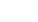 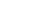 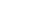 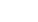 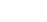 Конец формыСтраница 2. Глава 2. Порядок проведения специальной оценки условий труда 